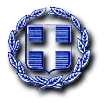 ΕΛΛΗΝΙΚΗ ΔΗΜΟΚΡΑΤΙΑ	Ραφήνα, 28-5-2021ΝΟΜΟΣ ΑΤΤΙΚΗΣ	Αρ. Πρωτ.: 8101ΔΗΜΟΣ ΡΑΦΗΝΑΣ-ΠΙΚΕΡΜΙΟΥ	ΠΡΟΣ: ΜΕΛΗ ΟΙΚΟΝΟΜΙΚΗΣΤαχ. Δ/νση: Αραφηνίδων Αλών 12	  	ΕΠΙΤΡΟΠΗΣΤαχ. Κωδ.: 19009 Ραφήνα                                    Fax:  22940-23481                                                                     ΠΡΟΣΚΛΗΣΗ ΣΕ ΣΥΝΕΔΡΙΑΣΗΑΡ. 28Η Πρόεδρος της Οικονομικής Επιτροπής του Δήμου Ραφήνας - Πικερμίου, σας καλεί σε διά περιφοράς συνεδρίαση της Οικονομικής Επιτροπής την Τρίτη 1 Ιουνίου 2021 και από ώρα 11.30 π.μ. έως                  12.30 μ.μ. με ενημέρωση των μελών διά τηλεφώνου, προκειμένου να συζητηθούν και να ληφθούν αποφάσεις για τα παρακάτω θέματα: Λήψη απόφασης περί έγκρισης απολογισμού οικ. έτους 2020 του ΝΠΔΔ Δήμου Ραφήνας-Πικερμίου «ΕΝΙΑΙΑ ΣΧΟΛΙΚΗ ΕΠΙΤΡΟΠΗ ΣΧΟΛΕΙΩΝ ΠΡΩΤΟΒΑΘΜΙΑΣ ΕΚΠΑΙΔΕΥΣΗΣ».Λήψη απόφασης περί έγκρισης απολογισμού οικ. έτους 2020 του ΝΠΔΔ ΚΟΙΝΩΝΙΚΗΣ ΜΕΡΙΜΝΑΣ ΚΑΙ ΠΡΟΣΧΟΛΙΚΗΣ ΑΓΩΓΗΣ ΔΗΜΟΥ ΡΑΦΗΝΑΣ-ΠΙΚΕΡΜΙΟΥ, με δ.τ. «ΦΙΛΙΠΠΟΣ ΚΑΒΟΥΝΙΔΗΣ».Λήψη απόφασης περί έγκρισης σύναψης και όρων σχεδίου τροποποίησης-παράτασης προγραμματικής σύμβασης μεταξύ της Περιφέρειας Αττικής, και του Δήμου Ραφήνας Πικερμίου για το έργο με τίτλο «Αποπεράτωση Αμφιθεάτρου με όλες τις σχετικές υποδομές και εγκαταστάσεις του Πνευματικού Κέντρου Ραφήνας».Λήψη απόφασης περί έγκρισης της μελέτης «Μελέτη Α’ Σταδίου του Παραολυμπιακού Αθλητικού κέντρου του Δήμου Ραφήνας-Πικερμίου (Αρχιτεκτονικά-Στατικά-Ηλεκτρομηχανολογικά)».Λήψη απόφασης περί έγκρισης της υπ’ αριθ. 41/2021 μελέτης για την «Πρόληψη – παρακολούθηση – έλεγχο – προστασία σε καταστάσεις έκτακτης ανάγκης του Δήμου 	Ραφήνας-Πικερμίου με την αξιοποίηση νέων τεχνολογιών».Λήψη απόφασης περί έγκρισης της υπ’ αριθ. 42/2021 μελέτης για τον «Ψηφιακό Μετασχηματισμό και τη Δημιουργία Υποδομών «Έξυπνης Πόλης» στο Δήμο Ραφήνας-Πικερμίου. Λήψη απόφασης περί έγκρισης πρακτικού διερεύνησης τιμών για την υλοποίηση του έργου “Ψηφιακός Μετασχηματισμός και Δημιουργία Υποδομών «Έξυπνης Πόλης» στο Δήμο Ραφήνας-Πικερμίου”, στο πλαίσιο του προγράμματος ΑΝΤΩΝΗΣ ΤΡΙΤΣΗΣ, ΑΤ 08, Υποέργο 1.Λήψη απόφασης περί έγκρισης πρακτικού επιτροπής διερεύνησης τιμών για την υλοποίηση του έργου με τίτλο: “Τοποθέτηση μηχανημάτων συνεχούς απολύμανσης/αποστείρωσης στο Δήμο Ραφήνας-Πικερμίου», στο πλαίσιο του Προγράμματος «ΑΝΤΩΝΗΣ  ΤΡΙΤΣΗΣ», ΑΤ 08, Υποέργο 4.  Λήψη απόφασης περί παράτασης προθεσμίας εκτέλεσης της προμήθειας με τίτλο: «ΑΝΑΒΑΘΜΙΣΗ ΑΣΤΙΚΟΥ ΕΞΟΠΛΙΣΜΟΥ ΠΑΙΔΙΚΩΝ ΧΑΡΩΝ ΡΑΦΗΝΑΣ-ΠΙΚΕΡΜΙΟΥ».Λήψη απόφασης περί παράτασης προθεσμίας εκτέλεσης της προμήθειας με τίτλο «ΕΠΙΣΚΕΥΕΣ ΚΑΙ ΣΥΝΤΗΡΗΣΕΙΣ ΣΧΟΛΙΚΩΝ ΚΤΙΡΙΩΝ ΚΑΙ ΑΥΛΕΙΩΝ ΧΩΡΩΝ ΚΑΘΩΣ ΚΑΙ ΛΟΙΠΕΣ ΔΡΑΣΕΙΣ», αριθμός μελέτης 33/2018.Λήψη απόφασης περί ανάθεσης της σύμβασης του έργου «ΒΕΛΤΙΩΣΗ ΟΔΙΚΩΝ ΧΑΡΑΚΤΗΡΙΣΤΙΚΩΝ ΟΔΩΝ/ΔΙΑΓΡΑΜΜΙΣΕΙΣ ΟΔΩΝ 2021/ΟΡΙΖΟΝΤΙΑ ΚΑΙ ΚΑΤΑΚΟΡΥΦΗ ΣΗΜΑΝΣΗ ΟΔΩΝ».Λήψη απόφασης περί ανάθεσης σε δικηγόρο παροχής γνωμοδότησης σχετικά με την άσκηση ή μη αγωγής ενώπιον του Κτηματολογικού Δικαστή.  Λήψη απόφασης περί διαγραφής λογαριασμών ύδρευσης από τους βεβαιωτικούς καταλόγους ύδρευσης σύμφωνα με τις 326/2018, 25/2019, 50/2020 και 31/2021 αποφάσεις Δημοτικού Συμβουλίου.           Η ΠΡΟΕΔΡΟΣΤΣΕΒΑ -ΜΗΛΑ ΔΗΜΗΤΡΑ